جامعة الملك سعود						                                                         مفردات المقرر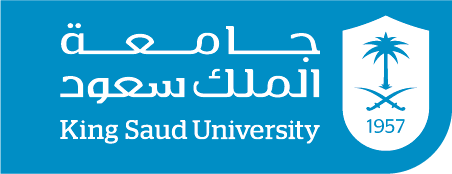 كلية الآداب                                                                                                                                 الفصل الدراسي: الأول 1440هـ - 1441 هـمعلومات المحاضر:معلومات المقرر:طرق التقييم:*التأكيد على ضرورة حصول الطالبات على 80% من درجات الأعمال الفصلية قبل تاريخ الاعتذار.الخطة الأسبوعية:*هذا المفردات قابلة لتعديل اثناء الفصل الدراسي بما يتناسب مع الصالح العام لطالبات.القـوانـيـن:الالتزام بالحضور في موعد المحاضرةيحسب غياب لمن تتأخر 2 دقائق عن موعد المحاضرةالإنصات والتركيز والمشاركة الجماعيةتسليم المهام في الوقت المحدد وسيتم حسم درجه على كل يوم تأخير الاستعداد بالقراءة والاطلاع المستمر حيث سيكون هناك امتحانات قصيرة في بعض المحاضراتعدم الغياب عن الامتحان الفصلي ولن يعاد إلا في حال وجود عذر طبي من مستشفى حكومي وسيتم عرضه على الاخصائيات الاجتماعيات في الجامعه للبت فيه وسيتم اعاده الامتحان بعد موافقتي شخصياً.في حال ثبت غش أو سرقة علمية سيتم إلغاء درجة امتحان فصليعدم شحن الجوال او أستخدامه او فتحه اثناء المحاضرة وسيتم تطبيق شروط الجامعة بأخذ الجهاز وتسليمه للمسؤولة في الجامعة عدم لبس العباءة داخل القاعة نهائي يفضل احضار ملزمه المادة  او الكتاب ..معك في كل محاضره عند تأخر الطالبة عن الحضور بعد الخروج لدوره المياه اكثر من نصف ساعه ستتم تغييبها ساعه من ساعات المادةبالتوفيق للجميع المحاضرة / ريـم سـعيد الاحـمدياسم المحاضر11-1يوم الاحد+ من 11-12 يوم الثلاثاء  - وساعات الارشاد الاجتماعي يوم الاربعاء من  12-1  الساعات المكتبية73رقم المكتبalareem@ksu.edu.sa   حساب توتير الرسمي والخاص بالطالبات ( alareem1@ )عنوان البريدي الإلكترونيhttp://fac.ksu.edu.sa/alareem/homeالموقع الالكترونيأسس الخدمة الاجتماعية ---------------- شعبة (38583)  اسم المقرررمز المقرر:(110) جمع رقم المقرريتناول المقرر التعريف بالخدمة الاجتماعية ونشأتها وتطور تعليمها وممارستها في الدول العربية والمملكة العربية السعودية, وأهم مجالات ممارستها, وأهدافها, ومبادئها, ومؤسساتها, وطرق الخدمة الاجتماعية الأساسية والمساندة إليها وتكاملها توصيف المقررالهدف النظري:   للمقرر يتلخص في إعطاء فكرة علمية واضحة عن الخدمة الاجتماعية وأهميتها في المجتمع ومبادئها وأهم مؤسساتها ومجالات ممارستها.الهدف العملي: يتركز حول تنمية العديد من المهارات لدى الطالبة منها القدرة على الحوار والنقاش والنقد والتفاعل الإيجابي والمشاركة والابتكار والعمل الجماعي.نواتج التعلم (المنصوص عليها في توصيف المقرر)من المهم الاستفادة بكل ما يتم طرحه أثناء المحاضرة من خلال التسجيل والمناقشة، كذلك ستتم الاستعانة بمجموعة المراجع التاليةعصام توفيق قمر, سحر فتحي مبروك, : مقدمة في الخدمة الاجتماعية, 2009م, دار الفكرالكتب الرئيسية ماهر أبوالمعاطي, مقدمة في الرعاية الاجتماعية والخدمة الاجتماعية (1999م), مركز نشر وتوزيع الكتاب الجامعيماهر أبو المعاطي, الممارسة العامة في الخدمة الاجتماعية (2003),مكتبة زهراء الشرق.محمد سيد فهمي, أسس الخدمة الاجتماعية (1998), دار المعرفة الجامعية.علي دندراوي, مدخل في الخدمة الاجتماعية (1996), المكتب العلمي للكمبيوتر والنشر والتوزيع.وفاء وأخرون, مقدمة في الخدمة الاجتماعية بمنظور معاصر, مكتبة الرشد لنشر والتوزيعالمراجع التكميلية (إن وجد) تاريخ التغذية الراجعة (تزويد الطالبات بالنتيجة)* تاريخ التقييم تقسيم الدرجاتالنوعالنوعيتم الاتفاق لاحقاً مع الطالبات يتم تحديده مع الطالبات بعد تقسيمهم الى مجموعات متساوية بأذن الله ويتم الااتفاق في وقت لاحقبالاتفاق مع الطالبات في الأسبوع الثالث   5درجاتالتكاليف سيتم الاطلاع على جزء من الدرجة بعد الامتحان الاول5درجات للحصول على الدرجة يجب ان تكون المشاركة فعاله وليست لقراءة العرض وتكون ذات إضافة للموضوع المحاضرة وللحصول على درجة الحضور ان لا يتعدى غيابك عن المحاضرة محاضرة لن تحصلي على الدرجة المخصصة للحضور أو لبس العباءة او اللبس الغير محتشم او العبث في الجوال والحقيبة والاستهتار بقيمة المحاضرة المقدمةالمشاركة والحضورامتحان فصلي أول25  درجة.. الاحد (38583) تاريخ 27/1/1440.. امتحان فصلي ثاني 25 درجة .. الثلاثاء  (38583) تاريخ 28/2/1440.. اختبارات فصليةدوريه في بدأيه كل محاضرة يتم اخذ اسم من القائمة وطرح سؤال عن المحاضرة السابقة وستتيم احتساب الدرجة من المشاركةامتحان شفوي 40 درجه 40 درجه 40 درجه اختبار نهائيمذكرة إضافية (مثال: شروط إعادة الاختبارات)لن يعاد الامتحان الا في حاله وجود عذر طبي حكومي  او اجتماعي قهري ويتم قبوله من قبلي انا.وسيتم عرض العذر الطبي على اللجنة الطبية في الجامعة لمعرفه مدى صحه وسلامة التقرير. وسيتم تحديد الموعد من قبلي للامتحان الموحد للإعادة لجميع المواد -وفي حاله التغييب عن الامتحان الشهري البديل الأول والثاني لن يتم اعاده الامتحان لطالبه نهائي.مذكرة إضافية (مثال: شروط إعادة الاختبارات)لن يعاد الامتحان الا في حاله وجود عذر طبي حكومي  او اجتماعي قهري ويتم قبوله من قبلي انا.وسيتم عرض العذر الطبي على اللجنة الطبية في الجامعة لمعرفه مدى صحه وسلامة التقرير. وسيتم تحديد الموعد من قبلي للامتحان الموحد للإعادة لجميع المواد -وفي حاله التغييب عن الامتحان الشهري البديل الأول والثاني لن يتم اعاده الامتحان لطالبه نهائي.مذكرة إضافية (مثال: شروط إعادة الاختبارات)لن يعاد الامتحان الا في حاله وجود عذر طبي حكومي  او اجتماعي قهري ويتم قبوله من قبلي انا.وسيتم عرض العذر الطبي على اللجنة الطبية في الجامعة لمعرفه مدى صحه وسلامة التقرير. وسيتم تحديد الموعد من قبلي للامتحان الموحد للإعادة لجميع المواد -وفي حاله التغييب عن الامتحان الشهري البديل الأول والثاني لن يتم اعاده الامتحان لطالبه نهائي.مذكرة إضافية (مثال: شروط إعادة الاختبارات)لن يعاد الامتحان الا في حاله وجود عذر طبي حكومي  او اجتماعي قهري ويتم قبوله من قبلي انا.وسيتم عرض العذر الطبي على اللجنة الطبية في الجامعة لمعرفه مدى صحه وسلامة التقرير. وسيتم تحديد الموعد من قبلي للامتحان الموحد للإعادة لجميع المواد -وفي حاله التغييب عن الامتحان الشهري البديل الأول والثاني لن يتم اعاده الامتحان لطالبه نهائي.الأسبوعالموضوعالأولمقدمة +العوامل التي أدت إلى ظهور مهنة الخدمة الاجتماعيةالثانيمراحل تطور مهنة الخدمة الاجتماعية عالميا ومحلياً+تعرف الخدمة الاجتماعية+شروط التعريف الجيدالثالثخصائص مهنة الخدمة الاجتماعية + فلسفتهاالرابععلاقة الخدمة الاجتماعية بالعلوم الأخرى+أسس الخدمة الاجتماعيةالخامسالخدمة الاجتماعية في إطار المهنةالسادسالأهداف والأطر المرجعية للخدمة الاجتماعيةالسابع أركان الخدمة الاجتماعيةالثامنالتحديات التي تواجه مهنة الخدمة الاجتماعيةالتاسعمبادىء الخدمة الاجتماعيةالعاشرطرق الخدمة الاجتماعية (طريقة خدمة الفرد+طريقة خدمة الجماعة+طريقة تنظيم المجتمع)الحادي عشرتابع طرق مهنة الخدمة الاجتماعيةالثالث عشرمجالات الخدمة الاجتماعية(المجال الطبي-المدرسي-ألتأهيلي) الرابع عشرتابع المجالات(الأسري-المسنين-الموهوبين)دور الأخصائي الاجتماعي في مؤسسات الرعاية الاجتماعية في المملكة العربية السعودية.مصطلحات اجتماعية انجليزية.